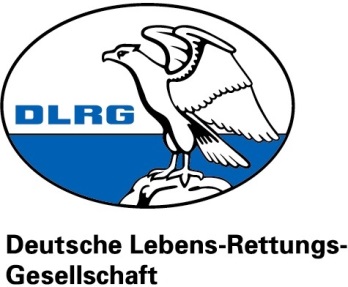 PressemitteilungMittwoch, 6. Januar 2016Gemeinsames Projekt zwischen DLRG und Sparkassen- und Finanzgruppe Hessen-ThüringenDie Sparkassen-Finanzgruppe Hessen-Thüringen und der DLRG Landesverband Hessen e.V. haben ein gemeinsames, neues Projekt gestartet:„Unsere Kinder - sichere Schwimmer in Hessen“Anlass In einer von der DLRG in Auftrag gegebenen Forsa-Umfrage aus dem Jahr 2017 wurde festgestellt, dass eine Vielzahl der Schulkinder mit Verlassen der Grundschule (4. Klasse) nicht mehr als „sichere Schwimmer“ gezählt werden kann. „Sichere Schwimmer“ sind nach der Definition aller schwimmsport-treibenden Verbände Kinder und Jugendliche, die das Deutsche Jugendschwimmabzeichen Bronze („Freischwimmer“) absolviert haben. Das „Seepferdchen“ genügt diesen Anforderungen nicht: Es kann als ein Abschluss der Schwimmkurse bezeichnet werden, um die Motivation der Kinder für das weitere Schwimmtraining zu wecken und ist somit eine vorbereitende Qualifikation im Schwimmen.ZielsetzungDer Fokus liegt auf der deutlichen Erhöhung der abgenommenen Abzeichen des Deutschen Jugendschwimmabzeichens Bronze („Freischwimmer“). Besondere Aufmerksamkeit bei der Förderung in diesem Projekt sollen Kinder und Jugendliche erfahren, die unter dem Begriff „Bildung und Teilhabe“ förderwürdig sind.ZielgruppeTeilnehmende Kinder und Jugendliche haben das „Seepferdchen“ erfolgreich abgelegt.Durchführung & KostenDie Teilnehmer werden durch gezieltes Training bis zur Prüfung und Erwerb des Deutschen Jugendschwimmabzeichens Bronze ausgebildet. Pass und Stoffabzeichen sind in der Förderung enthalten und somit für die Teilnehmer kostenlos. Alle zusätzlich anfallenden Kosten, wie z.B. Eintritt in das Bad werden ebenfalls übernommen.Sie möchten vor Ort sein und sich einen Eindruck verschaffen?Für Rückfragen stehen wir Ihnen gerne zur Verfügung:Vorname Name, Position, Telefon, Handy